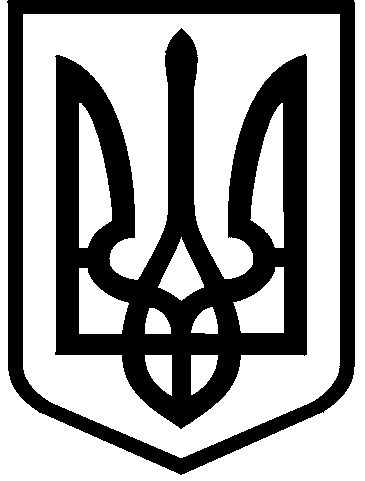 КИЇВСЬКА МІСЬКА РАДАIX СКЛИКАННЯПОСТІЙНА КОМІСІЯ З ПИТАНЬ ДОТРИМАННЯ ЗАКОННОСТІ, ПРАВОПОРЯДКУ ТА ЗВ'ЯЗКІВ ІЗ ПРАВООХОРОННИМИ ОРГАНАМИ  01044, м. Київ, вул. Хрещатик, 36                                                               тел./факс 202-76-88                                                                                                                                                                                                                                                                                                                               вул. Хрещатик, 36                                      (зала засідань 1017, 10-поверх11-00)        Проєкт				  	  Порядок деннийзасідання постійної комісії Київської міської ради з питань дотримання законності, правопорядку та зв’язків із правоохоронними органами09.06.2021Загальні питанняПро заслуховування інформації Департаменту муніципальної безпеки виконавчого органу Київської міської ради (Київської міської державної адміністрації) (вх. від 21.05.2021 № 08/11719) про стан виконання Міської цільової комплексної програми  профілактики та протидії злочинності в місті Києві «Безпечна столиця» на 2019-2021 роки, затвердженої рішенням Київської міської ради від 18.12.2018 № 462/6513 протягом першого кварталу 2021 року (Доповідачі: Роман Ткачук, Олег Куявський).Про формування списків присяжних районних судів міста Києва        2. Про розгляд подання Територіального управління Державної судової адміністрації України в місті Києві від 14.05.2021 № 1-1857/21 (вх. від 19.05.2021 № 08/11411) про збільшення кількості присяжних для Дарницького районного суду міста Києва (Доповідач: Олександр Сімановський).        3. Про розгляд подання Територіального управління Державної судової адміністрації України в місті Києві від 17.05.2021 № 1-1875/21 (вх. від 24.05.2021 № 08/11807) щодо внесення змін до списку присяжних Святошинського районного суду міста Києва (Доповідач: Олександр Сімановський).        4. Про повторний розгляд заяви Шевченко Юлії Євгеніївни про обрання до складу присяжних Дарницького районного суду міста Києва (вх. від 23.04.2021 № 08/Ш-1668) (Доповідач: Юлія Шевченко).         5. Про повторний розгляд заяви Тхорика Ігоря Євгеновича про обрання до складу присяжних Дарницького районного суду міста Києва (вх. від 27.04.2021 № 08/Т-1705) (Доповідач: Ігор Тхорик).         6. Про розгляд заяви Баришовця Романа Олександровича про обрання до складу присяжних Дарницького районного суду міста Києва (вх. від 28.05.2021 № 08/Б-2177) (Доповідач: Роман Баришовець).         7. Про розгляд заяви Сизової Людмили Анатоліївни про обрання до складу присяжних Дарницького районного суду міста Києва (вх. від 28.05.2021 № 08/С-2178) (Доповідач: Людмила Сизова).         8. Про повторний розгляд заяв Лещука Юрія Ігоровича про обрання до складу присяжних Оболонського районного суду міста Києва (вх. від 05.04.2021 № 08/Л-1430, від 06.05.2021 № 08/Л-1771) (Доповідач: Юрій Лещук).         9. Про розгляд заяви Бабійчука Сергія Івановича про обрання до складу присяжних Солом’янського районного суду міста Києва (вх. від 18.05.2021 № 08/Б-1944) (Доповідач: Сергій Бабійчук). Про розгляд звернень депутатів Київської міської ради        10. Про розгляд звернення депутата Київської міської ради Ігоря Кириленка (вх. від 29.04.2021 № 08/10078) щодо дотримання законності під час підготовки, внесення як невідкладного та прийняття Київською міською радою 22.04.2021 рішення «Про передачу ТОВАРИСТВУ З ОБМЕЖЕНОЮ ВІДПОВІДАЛЬНІСТЮ «НАУКА-КОМФОРТ» в оренду земельної ділянки для будівництва, обслуговування та експлуатації житлового комплексу з об’єктами соціального та громадського призначення на бульв. Академіка Вернадського, 32 у Святошинському районі міста Києва та внесення змін до договору оренди земельної ділянки від 11 квітня 2005 року № 75-6-00193» (08/231-298/ПР ВІД 05.02.2020) (Доповідачі: Ігор Кириленко, Валентина Пелих, Анатолій Кржевін).        11. Про розгляд звернення депутата Київської міської ради Вагана Товмасяна (від 14.05.2021 № 08/279/09/171-172 (вх. від 14.05.2021 № 08/11126) щодо невиконання Департаментом житлово-комунальної інфраструктури виконавчого органу Київської міської ради (Київської міської державної адміністрації) рішення Господарського суду м. Києва у справі № 910/12214/18 від 22.06.2020 та підготовки проекту розпорядження виконавчого органу Київської міської ради (Київської міської державної адміністрації) «Про безоплатне прийняття гуртожитку на вул. Миру, 19 та зовнішніх інженерних мереж до комунальної власності територіальної громади міста Києва» (Доповідачі: Ваган Товмасян, Дмитро Науменко).Про розгляд проектів рішень Київської міської ради         12. Про розгляд проєкту рішення Київської міської ради «Про відмову Службі зовнішньої розвідки України в поновленні договору оренди земельної ділянки від 13 квітня 2006 року № 62-6-00341 (зі змінами)» (№ 08/231-1465/ПР від 11.05.2021) (Доповідачі: Петро Оленич, Валентина Пелих).        13. Про розгляд проєкту рішення Київської міської ради « Про затвердження змін до рішення Київської міської ради від 20 грудня 2018 року № 479/6530 «Про затвердження Програми поліпшення організації підготовки громадян до військової служби, приписки до призовної дільниці, призову на строкову військову службу, призову військовозобов'язаних під час мобілізації, прийняття на військову службу за контрактом, відбору та прийняття на службу у військовому резерві на 2019 - 2021 роки ( від 06.05.2021 № 08/231-1418/ПР) (Доповідачі: Роман Ткачук, Михайло Щербина).        14. Про підготовку і розгляд проєкту рішення Київської міської ради «Про внесення змін у додаток до рішення Київської міської ради від 12.03.2020 №234/8404 «Про затвердження списку присяжних Дарницького районного суду міста Києва» (Доповідач: Олександр Плужник).        15. Про підготовку і розгляд проєкту рішення Київської міської ради «Про внесення змін у додаток до рішення Київської міської ради від 12.03.2020 № 233/8403 «Про затвердження списку присяжних Солом’янського районного суду міста Києва» (Доповідач: Олександр Плужник).Про розгляд питань щодо дотримання законності16. Про розгляд звернення Обслуговуючого кооперативу «Житлово-будівельний кооператив «ЛЕЙК ХАУС» (вх. від 17.03.2021№ 08/6208) щодо завершення будівництва та розгляду проекту рішення Київської міської ради «Про передачу ОБСЛУГОВУЮЧОМУ КООПЕРАТИВУ «ЖИТЛОВО-БУДІВЕЛЬНИЙ КООПЕРАТИВ «ЛЕЙК ХАУС»  в оренду земельної ділянки для будівництва та обслуговування житлового комплексу на вул. Здолбунівській, 13 у Дарницькому районі міста Києва (№ 08/231-2713 від 04.09.2019) (Доповідачі: Анатолій Красник, Михайло Терентьєв, Віктор Дворніков).        17. Про розгляд питання щодо можливого порушення норм чинного законодавства України під час підготовки, проведення публічних закупівель товарів та послуг (зокрема, «Створення, розвитку та супроводження програмно-апаратного комплексу управління та контролю мереж зовнішнього освітлення міста Києва») із застосуванням переговорної процедури  між КП «Інформатика» та «Хідден Енерджі.ЮЕЙ» (Доповідачі: Ксенія Семенова, Микола Пихтін, Ганна Лисик, Владислав Федоренко, Геннадій Чижиков).        18. Про розгляд звернення ГО «АКТИВНА ДІЯ ПЛЮС» (вх. від 02.04.2021 № 08/7692) щодо законності проведення будівельних робіт по вул. Наддніпрянське шосе, 2а у Голосіївському районі міста Києва за замовленням ТОВ «ЕКВІЛІБРІУМ ТРЕЙД» (Доповідачі: Максим Глущенко, Валентина Пелих, Володимир Агапін, Сергій Броневицький, Олександр Возний, Олександр Свистунов, Віталій Македон, Денис Гончар, Денис Керман, Владислав Іщенко, Олег Халін, Дмитро Прокудін, Андрій Дуброва, Олег Козак).Різне.Голова постійної комісії 				                   Олександр ПЛУЖНИК